Dr.T.MAGESHProfessor/EEER.M.K Engineering College R.S.M.Nagar, KavaraiPettai– 601 206. Tamilnadu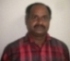 Ph: 9840034447	E-mail: tmh.eee@rmkec.ac.inEducational Qualification	Academic Experience	Publications- Journal	1.T.Magesh, Dr.C. Chellamuthu ,” Simulation and Study of  Power Quality Issues in a Fixed Speed  Wind Farm Substation” The Scientific World journal, Volume 2015,  Article ID 367540 , 2015.2. T Magesh, Geetha  Ramadas, C Chellamuthu and  M. Parameswari “Measurement and Analysis of Power Quality Issues in Wind Farms-A Real case study” International Journal of Applied Engineering Research - Volume 10,issue 14,2015.3. T Magesh, M.Gomathi, Dr. C Chellamuthu  ‘Tie line control on two area system with wind farm’ International Journal of Applied Engineering Research  -Volume 8,Issue 8,2015.4. M.Kalaivani1 T.Magesh2 Design of Optimal Pi Controller for Permanent Magnet Synchronous Generator Driven By Variable Speed Wind Turbine Using Genetic Algorithm- International Journal of Advanced Research in Electrical, Electronics and Instrumentation Engineering5. M.Pazhamalai ,P.R.Jeevarathinam P.Naveen kumar ,Dr.T. Magesh “Multi-purpose mirror using single board Computers” International Journal of Engineering and Techniques , Volume 4 Issue 2, Mar – Apr 20186. Dr.N.M Jothi Swaroopan , Dr.T. Magesh, A.Vinith, N.Yuvaraj, 5 C.Naveen “mplementation of Single Phase Cascaded Multilevel Inverter with Multi-Carrier PWM Technique Connected to Grid” International Journal of Engineering and Techniques , Volume 4 Issue 6, Mar-Apr 2018Publications- Conference	1.T.Magesh Tuning of pi controller for variable Speed wind turbine using genetic Algorithm optimization National conference on innovative techniques in power engineering and drives -20162.T.Magesh, S.Mohanasundaran -Analysis of power quality issues in a grid connected fixed speed wind energy conversion system,ICPAR-2014Workshop/conference/FDP Attended	1. Work Shop on “Power quality improvement in wind energy conversion system”  at Sri Krishna Engineering college Coimbatore.2. Workshop on “High Impact Teaching Skills - Mission 10X” conducted by Wipro Technologies, Chennai, during 27th  to 31st   December 2009.3. Workshop on “Researchers Meet 2009” conducted by IET,UK Young Professional 4. Attended AICTE sponsored seminar on Application of renewable energy resources toward smart grid at VEC Chennai-665. International seminar on Power Sector sustainability in emerging renewable energy era  conducted by National power training institute.Academic Projects	Coordinator- Completed a Project on study of power quality issues in grid connected wind farm , sanction by MNRE-Rs 150000during year 2010-2014Improving the efficiency of solar cell – project sanction by IEDC cell in RMK Engineering  College for Rs10000 during the year 2014.1 KW Wind Power PlantSpecial Lectures Delivered	Advisory Committee for International conference on Energy efficient technology for sustainability, at T.J S Enginnering College -2015Guest lecturer on classification of transmission lines –seven day FDP sponsored by Anna UniversityAdditional Responsibilities	Project coordinator for B.E innovative projectsSymposium coordinatorConference coordinatorNBA coordinatorVice Chairman/ Chief examiner for Anna University ExaminationsFlying squad for Anna University ExaminationsCoordinator for NBA AccreditationSubjects Handled	Power System DynamicsPower System Control and OperationFlexible AC Transmission SystemsPower System AnalysisSolid State DevicesPower ElectronicsTransmission and DistributionElectrical machines 1 & 11Power System Protection & Switch GearElectronic DevicesProfessional Society	Indian Society for Technical Education	Institution of Engineering and Technology -Personal Data	Date of birth	:	14-03-1978Age	:	39Martial status	:	MarriedNationality	:	IndianLanguages Known	:	Tamil, English and MalayalamSl.No.	Name of thecourseName of the Institute/ universityAcademic yearClass/CGPA1.	B.E.R.M.K Engineering College/Madras UniversityCollCollege1999I class2.	M.E.Thigarajar College of Engineering/Madurai Kamarajar University20027.43.	Ph.DCollege of Engineering, Guindy, Chennai/Anna University2016-Sl.No.	DesignationInstitutionDepartmentPeriod of serviceTotal service1.	ProfessorRMK Engineering CollegeElectrical & Electronics Engineering 2016 to Till Date2.3yearmonth2.	Associate ProfessorRMK EngineeringElectrical & 2011 to5.1yearss years                Professor      CollegeElectronics2016Engineering3.	Senior LecturerRMK Engineering 	Electrical & College	Electronics	EngineeringRMK Engineering 	Electrical & College	Electronics	Engineering2008 to 20112.11 years4.	LecturerRMK Engineering College Electrical & Electronics Engineering2006 - 20082.4years5.	LecturerMadha Engineering College Electrical &1999 - 20066.7 yearsCollege KundrathurElectronicsEngineeringTotal Years of ExperienceTotal Years of Experience18.7Years